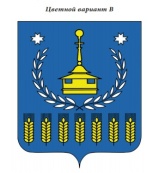 СОВЕТ ДЕПУТАТОВМУНИЦИПАЛЬНОГО ОБРАЗОВАНИЯ«МУНИЦИПАЛЬНЫЙ ОКРУГ ВОТКИНСКИЙ РАЙОН УДМУРТСКОЙ РЕСПУБЛИКИ»«УДМУРТ ЭЛЬКУНЫСЬ ВОТКА ЁРОС МУНИЦИПАЛ ОКРУГ»МУНИЦИПАЛ КЫЛДЫТЭТЫСЬДЕПУТАТЪЁСЛЭН КЕНЕШСЫРЕШЕНИЕ «22» февраля  2023  года                                                                                     № 387г. ВоткинскО рассмотрении вопроса «О реализации муниципальной программы «Развитие культуры, спорта и молодежной политики» Муниципального образования «Муниципальный округ Воткинский район Удмуртской Республики» на 2015-2025 годы, подпрограмма «Создание условий для развития физической культуры и спорта»Заслушав информацию о реализации муниципальной программы «Развитие культуры, спорта и молодежной политики» Муниципального образования «Муниципальный округ Воткинский район Удмуртской Республики» на 2015-2025 годы, подпрограмма «Создание условий для развития физической культуры и спорта», заместителя Главы Администрации муниципального образования «Муниципальный округ Воткинский район Удмуртской Республики» С.А. Кузьминой,  руководствуясь Уставом муниципального образования «Муниципальный округ Воткинский район Удмуртской Республики»Совет депутатов муниципального образования «Муниципальный округ Воткинский район Удмуртской Республики» РЕШАЕТ:1. Информацию  «О реализации муниципальной программы «Развитие культуры, спорта и молодежной политики»  подпрограмма «Создание условий для развития физической культуры и спорта муниципального образования  «Муниципальный округ Воткинский район Удмуртской Республики» за 2022  принять к сведению(прилагается). 2. Рекомендовать  Администрации муниципального образования «Муниципальный округ Воткинский район Удмуртской Республики»  провести стратегическую сессию по вопросу «Развития спорта в муниципальном образовании «Муниципальный округ  Воткинский  район Удмуртской Республики».3. Итоги работы  стратегической сессии  довести до депутатов Совета депутатов муниципального образования «Муниципальный округ Воткинский район Удмуртской Республики».4. Разместить настоящее решение на официальном сайте муниципального образования «Муниципальный округ Воткинский район Удмуртской Республики» в информационно-телекоммуникационной сети «Интернет» и опубликовать в средстве массовой информации «Вестник правовых актов муниципального образования «Муниципальный округ Воткинский район Удмуртской Республики». 5.   Настоящее решение вступает в силу со дня его принятия.Председатель Совета депутатов                                                                        М.В.Ярко                                                              г.Воткинск«22» февраля 2023 года№ 387Положение к решению  Совета депутатов    муниципального образования «Муниципальный округ Воткинский район Удмуртской Республики» от 22 февраля 2023 года № 387ДОКЛАДпо рассмотрению вопроса «О реализации муниципальной программы «Развитие культуры, спорта и молодежной политики» Муниципального образования «Муниципальный округ Воткинский район Удмуртской Республики» на 2015-2025 годы на заседании очередной сессии Совета депутатовПодпрограмма 03.6 «Создание условий для развития физической культуры и спорта»                Подпрограмма «Создание условий для развития физической культуры и спорта» входит в Муниципальную программу «Развитие культуры, спорта и молодежной политики МО «Воткинский район» на 2015-2025, утвержденную Постановлением Администрации  МО «Воткинский район» от 02.06.2014 года № 1057.                В муниципальную программу внесены изменения (Постановление Администрации  МО «Воткинский район» от 02.03.2015 года № 519, Постановление Администрации  МО «Воткинский район» от 02.11.2015 года № 2627-1, Постановление Администрации  МО «Воткинский район» от 30.06.2016 года № 1146, Постановление Администрации  МО «Воткинский район» от 10.01.2020 года № 7, Постановление Администрации  МО «Воткинский район» от 04.03.2022 года № 393, Постановление Администрации  МО «Воткинский район» от 11.04.2022 года № 576, Постановление Администрации  МО «Воткинский район» от 03.11.2021 года № 1238-1, Постановление Администрации МО «Муниципальный округ Воткинский район Удмуртской Республики» от 11.04.2022 года № 527, Постановление Администрации МО «Муниципальный округ Воткинский район Удмуртской Республики» от 20.10.2022 года № 1157).         В 2022 году муниципальной программой предусмотрены средства бюджета Воткинского района в сумме 1300,0 тыс.руб., фактическое освоение составило 2597,4 тыс.руб.              Целью данной подпрограммы является создание условий для развития физической культуры и спорта на территории Воткинского района.      Для достижения указанной цели и обеспечения ее результатов определены следующие основные задачи:           1)  Популяризация физической культуры и спорта среди   различных групп населения;             2) Организация и проведение районных физкультурно-оздоровительных и спортивных мероприятий, а также организация физкультурной и спортивной работы по месту жительства населения;          3)   Осуществление контроля за соблюдением федеральных стандартов спортивной подготовки в соответствии с законодательством Российской Федерации;          4)  Оказание содействия по интеграции инвалидов в полноценную активную жизнь в современном обществе.          5)  Обеспечение подготовки резервов сборных команд района по различным видам спорта, достойное выступление спортсменов района на республиканских, российских и международных соревнованиях.          6)  Укрепление материально-технической базы (в т.ч. строительство, реконструкция и капитальный ремонт спортивных объектов).          7)   Внедрение Всероссийского физкультурно-спортивного комплекса «Готов к труду и обороне» в программную и нормативную основу физического воспитания среди различных групп населения.              В рамках реализации подпрограммы запланировано выполнение основных мероприятий в области физической культуры и спорта.              В течении 2022 года было проведено 76 спортивно-массовых мероприятий, в которых приняло участие более 5000 человек:-   16 спортивных межпоселенческих соревнований  в рамках районной спартакиады по волейболу, баскетболу, футболу, шашкам, шахматам, лапте, настольному теннису, лыжным гонкам, семейным эстафетам, полиатлону, легкой атлетике, гиревому спорту, армспорту;-   4 районных соревнования в рамках Всероссийских акций «Лыжня России», «Кросс нации», Республиканской акции «Кругосветка Удмуртии» (осень, зима);-     6  районных спортивных мероприятий – первенство Воткинского района по лыжным гонкам на призы ЗМС  Г.А.Кулаковой, зимние и летние сельские игры, весенний и осенний кроссы, открытие зимнего сезона;-       2 республиканских спортивных мероприятия - ультратрейловые марафоны «Светлая ночь», «АК-47»;-       28   республиканских мероприятий – участие в отборочных турнирах;-    12 республиканских мероприятий, организованных АНО «Калашников – Спорт» (зимний и летний биатлон, триатлон, дуатлон, лыжные гонки и др.); -         8   участие во Всероссийских мероприятиях – легкоатлетические марафоны в г.Пермь, Казань, турниры по настольному теннису ПФО и Московской области.          В 2022 году в результате участия в Республиканском проекте «Удмуртское долголетие» активизировалась работа с населением старшего возраста. Были созданы 2 спортивных клуба для пенсионеров в с.Перевозное и д.Болгуры, участники которых регулярно занимались северной ходьбой, настольным теннисом, шашками, йогой, охват составил 115 человек. В этом году проект продолжается, создаются подобные клубы в д.Верхняя Талица и д.Кварса.            Совместно с районным обществом инвалидов проводится целенаправленная работа по вовлечению людей с ОВЗ в активную спортивную жизнь. Люди с ОВЗ в течение 2022 года принимали активное участие в таких районных спортивных мероприятиях, как «Испытай себя», «Ловись рыбка», «Весна спортивная», а также выезжали на республиканские соревнования - летнюю и зимнюю Спартакиады для людей с ОВЗ.             В соответствии с задачами подпрограммы ведется плановая работа по внедрению Всероссийского физкультурно-спортивного комплекса «Готов к труду и обороне», в основу физического воспитания среди различных групп населения. В 28 районных мероприятиях Центра тестирования ГТО в текущем году приняло участие 783 человека. Знаки ГТО вручены: 1 степени - 87 чел., 2 степени -  56 чел., 3 степени – 39 человек.  Команды Воткинского района приняли участие в 5-ти республиканских фестиваля ГТО.                С целью привлечения дополнительных средств для развития спорта в Воткинском  районе создано НКО (некоммерческая организация) «Спорт для всех». За 3 года реализовано 4 спортивных проекта, которые стали победителя конкурса Фонда Президентских грантов. В 2022 году НКО «Совет работающей молодежи» реализует проект «Мы в хоккее».Исполнение значений целевых индикаторов подпрограммы :- Доля населения систематически занимающегося физической культурой и спортом от общего количества населения должна составить 54%. На 1 января 2023 года показатель составил – 46,2%;- Доля лиц с ограниченными возможностями здоровья и инвалидов, систематически занимающихся физической культурой и спортом в общей численности данной категории населения должен составить 21,5%. На 1 января 2023 года показатель составил – 21 %;-  Количество проведенных физкультурных и спортивных мероприятий – 74 ед. На 1 января 2023 года показатель составил – 76 ед.ДОКЛАДпо рассмотрению вопроса «О реализации муниципальной программы «Развитие культуры, спорта и молодежной политики» Муниципального образования «Муниципальный округ Воткинский район Удмуртской Республики» на 2015-2025 годы на заседании очередной сессии Совета депутатовПодпрограмма 03.5 «Развитие туризма»                Подпрограмма «Развитие туризма» входит в Муниципальную программу «Развитие культуры, спорта и молодежной политики МО «Воткинский район» на 2015-2025, утвержденную Постановлением Администрации МО «Воткинский район» от 02.06.2014 года № 1057.                В муниципальную программу внесены изменения (Постановление Администрации  МО «Воткинский район» от 02.03.2015 года № 519, Постановление Администрации  МО «Воткинский район» от 02.11.2015 года № 2627-1, Постановление Администрации  МО «Воткинский район» от 30.06.2016 года № 1146, Постановление Администрации  МО «Воткинский район» от 10.01.2020 года № 7, Постановление Администрации  МО «Воткинский район» от 04.03.2022 года № 393, Постановление Администрации  МО «Воткинский район» от 11.04.2022 года № 576, Постановление Администрации  МО «Воткинский район» от 03.11.2021 года № 1238-1, Постановление Администрации МО «Муниципальный округ Воткинский район Удмуртской Республики» от 11.04.2022 года № 527, Постановление Администрации МО «Муниципальный округ Воткинский район Удмуртской Республики» от 20.10.2022 года № 1157).         В 2022 году муниципальной программой предусмотрены средства 3931,1 тыс.руб., из них собственных средств бюджета Воткинского района – 3264,0 тыс.руб., иные источники  667,1 тыс.руб. Фактическое освоение составило 3455,6, из них - бюджет Воткинского района –2788,5, иные источники  - 667,1.              Целью данной подпрограммы является создание благоприятных условий для формирования современной конкурентноспособной туристкой отрасли на территории Воткинского района     Для достижения указанной цели и обеспечения ее результатов определены следующие основные задачи: 1) Развитие туристической инфраструктуры района2)  Рекламно-информационное обеспечение туристской индустрии;3) Повышение качества и доступности предоставляемых туристских услуг, увеличение разнообразия турпродуктов;4) Создание благоприятных условий для развития малого и среднего предпринимательства, привлечение инвестиций в сферу туризма..              В рамках реализации подпрограммы запланированы выполнение основных мероприятий в сфере развития туризма, предполагающих активное продвижение тур.продуктов, совершенствование системы информационного обеспечения населения о культурных событиях и туристических маршрутах.  В 2022 году туристический поток составил  23 тыс. чел. – это на  10 % больше по сравнению с прошлым годом. В течение года работали 20  туристических маршрутов, оказана практическая помощь предпринимателям в организации и проведении 4-х  событийных  мероприятия. Центр туризма сотрудничал и принимал заявки от 24-х туроператоров. Согласно муниципального задания на 2022 год специалистами Центра предоставлено 149 рекламно-информационных услуг по запросам населения.            С целью создания благоприятных условий для развития малого и среднего бизнеса, привлечения инвестиций в сферу туризма, в течение года проводилась работа с предпринимателями по  реализации 5 инвестиционных проектов  на общую сумму свыше 60 млн.руб:- проект «Побег из города» д.Хорохоры – строительство модульных домов;- проект туристический комплекс «Родина» д.Болгуры;- проект по строительству глэмпинга на 6 модульных домов п.Новый;- проект по строительству Event площадки д.Болгуры – для проведения крупных событий;- проект туристический комплекс «Привайс» починок Владимировский - форелевая ферма,   строительство модульных домов.           Реализация этих проектов предусматривает расширение номерного фонда (25 модульных домов), создание не менее 10 новых рабочих мест и привлечение налоговых поступлений в бюджет Воткинского района.           В 2022  году специалистами Центра совместно с предпринимателями была проведена работа по подготовке  бизнес-проектов для участия в Федеральном конкурсе "Создание новых модульных отелей", проводимом  Ростуризмом - это ТК "Камские дали", "Костоваты", ТК «Родина».  Два проекта стали победителями.  Объем субсидии составил около 30 млн.руб, а общий объем инвестиций 60 млн.руб. Специалистами Центра была организована работа по включению 2-х новых туристических объектов района это: - Конный клуб «Грация» и ТК «Родина» в туристический кластер УР. На основе разработанной концепции были подготовлены презентации данных объектов, что позволило им войти в туристический кластер УР.            Кроме того, Центр развития туризма, совместно с предпринимателями, реализует туристические  программы:-  «Вкусные истории»    ( Пекарня "Руские пироги");-  «Сладкий мастер-класс для детей» (Ресторан - кафе "Элегант");- « Музей живых ремесел " (Добрянка").            Совместно с ИП «Колотов» был разработан новый проект - туристический комплекс "Привайс", который включает в себя строительство модульных домов, туристические экологические маршруты. Данный проект планируется запустить в 2025 году.Исполнение значений целевых индикаторов подпрограммы:Количество оказанных туристско-информационных услуг должно составить – 5020 посещений (обращений). На 1 января 2023 года показатель составил  –  100%.Данный показатель характеризует степень популяризации современной туристской отрасли на территории Воткинского района.